                    РЕШЕНИЕ	                                                            КАРАР                17.03.2021г.                        г.Елабуга	                  № 51О внесении изменений в решение Совета Елабужского муниципального района от 16.12.2020 года № 40 «О бюджете муниципального образования Елабужский муниципальный район на 2021 год и плановый период 2022 и 2023 годов»В соответствии с Положением о бюджетном процессе в Елабужском муниципальном районе и руководствуясь статья 83 и 86 Бюджетного кодекса Российской Федерации, Совет Елабужского муниципального районаРЕШИЛ:Внести в решение Совета Елабужского муниципального района от 16 декабря 2020 года № 40 «О бюджете муниципального образования Елабужский муниципальный район Республики Татарстан на 2021 год и плановый период 2022 и 2023 годов» следующие изменения:1) в статье 1:в части 1в пункте 1 цифры «2 216 258,9» заменить цифрами «2 260 263,4»;в пункте 2 цифры «2 216 258,9» заменить цифрами «2 327 705,6»;в пункте 3 цифры «0» заменить цифрами «67 442,2».в части 3 таблицу №1 в приложении 1 «Источники финансирования дефицита Бюджета района на 2021 год» изложить в новой редакции.2) в статье 3:таблицу №1 в приложении № 2 «Объемы прогнозируемых доходов бюджета Елабужского муниципального района на 2021 год» изложить в части вносимых изменений.3) в статье 5:в пункте 1 в приложении №3 «Перечень главных администраторов вышестоящих уровней доходов бюджета муниципального образования Елабужский муниципальный район» изложить в части вносимых изменений.4) в статье 6:таблицу №1 в приложении № 5 «Ведомственная структура расходов бюджета Елабужского муниципального района на 2021 год» изложить в новой редакции;таблицу №1 в приложении № 6 «Распределение бюджетных ассигнований бюджета Елабужского муниципального района по разделам, подразделам, целевым статьям (муниципальным программам ЕМР и непрограммным направлениям деятельности), группам видов расходов классификации расходов бюджетов на 2021 год» изложить в новой редакции;таблицу №1 в приложении №7 «Распределение бюджетных ассигнований бюджета Елабужского муниципального района по целевым статьям (муниципальным программам ЕМР и непрограммным направлениям деятельности), группам видов расходов, разделам и подразделам классификации расходов бюджетов на 2021 год» изложить в новой редакции;5) в статье 11:приложение №10 «Межбюджетные трансферты, передаваемые из бюджетов поселений в Бюджет района на исполнение расходных обязательств по содержанию муниципальных учреждений на решение вопросов местного значения на 2021 год» изложить в новой редакции;в пункте 1 цифры «267 053,0» заменить цифрами «267 205,0»;6) дополнить статьей 12 следующего содержания:«Утвердить объем межбюджетных трансфертов, передаваемых бюджетам поселений для компенсации дополнительных расходов на 2021 год согласно приложению №11 к настоящему Решению.»7) статьи 12-17 считать статьями 13-18.8) в статье 13 цифры «28 700,0» заменить цифрами «29 401,7»2. Контроль за исполнением настоящего решения возложить на комиссию по вопросам экономического развития, бюджета, налогов, тарифной политики и  содействия предпринимательству.3. Данное решение подлежит официальному опубликованию в средствах массовой информации.Председатель                                                                                    Р.М. НуриевСОВЕТ ЕЛАБУЖСКОГО МУНИЦИПАЛЬНОГОРАЙОНАРЕСПУБЛИКИ ТАТАРСТАН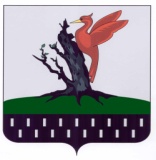 ТАТАРСТАН РЕСПУБЛИКАСЫАЛАБУГА  МУНИЦИПАЛЬРАЙОН   СОВЕТЫ